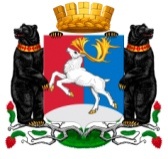 Камчатский крайАдминистрация городского округа «поселок Палана»ПОСТАНОВЛЕНИЕ_09.10.2017______ № __184______В соответствии со стандартом развития конкуренции в субъектах Российской Федерации, утвержденным  распоряжением  Правительства Российской Федерации 
от 05.09.2015 № 1738-р, в целях содействия  развития конкуренции на территории городского округа «поселок Палана»,  	П О С Т А Н О В Л Я Ю:1. Утвердить перечень социально значимых и приоритетных рынков для содействия развитию конкуренции в городском округе «поселок Палана» согласно приложению  1.2.  Утвердить обоснование социально значимых и приоритетных рынков для содействия развитию конкуренции в городском округе «поселок Палана» согласно приложению  2.3.  Постановление Администрации городского округа «поселок Палана»  от 27.09.2017   № 173 «Об утверждении перечня социально значимых и приоритетных рынков для содействия развитию конкуренции в городском округе «поселок Палана» считать утратившим силу.4.  Настоящее постановление вступает в силу после его официального обнародования.	5.  Контроль исполнения настоящего постановления оставляю за собой.Первый заместитель Главы Администрациигородского округа «поселок Палана»                                                                           О.П. МохиреваПереченьсоциально значимых рынков для содействия развитию конкуренции в городском округе «поселок Палана»рынок услуг сельскохозяйственной деятельности;рынок услуг жилищно-коммунального хозяйства;рынок туристских услуг;рынок услуг автомастерских и автомоек; рынок автозаправочных станций;рынок услуг бытового обслуживания населения, оказание сервисных услуг;рынок юридических услуг;рынок спортивно-оздоровительных услуг;рынок инженерно-консультационных услуг.Переченьприоритетных рынков для содействия развитию конкуренции в городском округе «поселок Палана»рынок услуг сельскохозяйственной деятельности;рынок туристских услуг;рынок услуг бытового обслуживания населения, оказание сервисных услуг;рынок услуг автомастерских и автомоек.Приложение  2к постановлению Администрациигородского округа «поселок Палана»  от __09.10.2017__ №  ___184___Обоснование социально значимых и приоритетных рынков для содействия развитию конкуренции в городском округе «поселок Палана»Об утверждении перечня социально значимых и приоритетных рынков для содействия развитию конкуренции в городском округе «поселок Палана»  Приложение  1к постановлению Администрациигородского округа «поселок Палана»  от __09.10.2017__ №  ___184___№наименование рынкаОбоснование необходимости включения в перечень социально-значимых и приоритетных рынков для содействия развития конкуренции.1.рынок услуг сельскохозя-йственной деятельнос-тиРынок услуг сельскохозяйственной деятельности подразумевает под собой обеспечение населения экологически чистыми продуктами питания, молоком и молочными продуктами, мясом и мясопродуктами, яйцом и овощами закрытого грунта.  В  городском округе «поселок Палана» отсутствует рынок сельскохозяйственной деятельности. Отсутствуют крестьянско-фермерские хозяйства. В целях появления данного рынка планируется разработка муниципальной программы «Развитие сельского хозяйства в городском округе «поселок Палана». 2.рынок услуг жилищно-коммуналь-ного хозяйстваВ городском округе «поселок Палана» в сфере жилищно-коммунальных услуг осуществляют деятельность два предприятия.   Данные предприятия являются монополистами и не дают возможности развития конкуренции. Развитие конкуренции в сфере жилищно-коммунального хозяйства возможно только на уровне посредников между ресурсоснабжающими предприятиями и потребителями (управляющие компании, ТСЖ). В  настоящее время на территории городского округа осуществляют свою деятельность две управляющие компании с долей участия муниципального образования 100 %. В  целях привлечения коммерческих структур и индивидуальных предпринимателей к организации ТСЖ и управляющих компаний  планируется предусмотреть финансовую поддержку  за счет средств краевого бюджета в рамках муниципальной программы поддержки предпринимательства.3.рынок туристских услугТуристическая деятельность одна из наиболее доходных и быстро развивающихся отраслей, которая охватывает максимальное количество социально-экономических задач, а так же их решение. На сегодняшний день ощущается дефицит услуг гостиничного бизнеса, гостевых домов. Необходимо  строительство новых современных гостиниц.   В  рамках подготовки и реализации приоритетных инвестиционных проектов в сфере туризма предполагается привлечение средств краевого бюджета для финансирования реконструкции объекта  (гос. Эльгай). В муниципальной программе городского округа «поселок Палана» есть пункт «Создание и развитие туристкой инфраструктуры в городском округе «поселок Палана» на 2015-2019 годы». Цель программы: создание и развитие туристской инфраструктуры в городском округе «поселок Палана».4.рынок услуг автомастерских и автомоекНа данный момент в городском округе «поселок Палана» отсутствует рынок автомастерских  и автомоек. Уровень развития транспортной инфраструктуры в городском округе достаточно низкий. Рост парка автомобилей предъявил повышенные требования к функционированию и развитию такой группы бытовых услуг как услуги по ремонту и техническому обслуживанию автотранспортных средств, а также отдельных видов услуг - шиномонтажных и автомоек.В целях развития такого рынка планируется поддержка СМП в рамках программы. (гранты)5.рынок автозаправочных станцийРынок автозаправочных станций в городском округе «поселок Палана» так же отсутствует. Ощущается острая нехватка в автозаправочных станциях. Предприниматель, осуществляющий деятельность в данной отрасли является монополистом и не имеет конкуренции, в связи, с чем диктует ценовую политику по своему усмотрению. В целях развития конкуренции в сфере торговли нефтепродуктами (создания альтернативы)  планируется оказание имущественной поддержки заинтересованным субъектам малого предпринимательства. Развитие конкуренции данного рынка позволит снизить цены на нефтепродукты и улучшить качество.6.рынок услуг бытового обслужива-ния населения, оказание сервисных услугРынок бытовых услуг имеет большую социальную значимость. В городском округе «поселок Палана» отсутствуют услуги пошива и ремонта одежды, а так же другие услуги. Развитие этого рынка позволит расширить сеть организаций бытового обслуживания, укрепить их материальную базу, повысить обеспеченность населения бытовыми услугами и оказанием сервисных услуг.7.рынок юридических услугНа сегодняшний день юридические  услуги в городском округе «поселок Палана» предоставляются на базе структурного подразделения Администрации городского округа  и ограничиваются  выдачей доверенностей.  Население поселка  нуждается в более компетентных нотариальных и  дополнительных юридических услугах.8.рынок спортивно-оздоровите-льных услугВ городском округе «поселок Палана» не в полном объеме оказываются спортивно-оздоровительные услуги для всех групп населения. Спортивные секции работают на базе средней школы №1  и детско -юношеской спортивной школы   и в основной массе для учащихся образовательных учреждений. Отсутствуют фитнес клубы, массажные кабинеты, тренажерные залы. 9.рынок инженерно-консультационных услугНа территории городского округа существует потребность в инженерно-консультационных услугах, составление проектно-сметных документаций, специализированных инженерно-консультационных услуг при строительстве. Необходимо привлечение коммерческих организаций,  проектных институтов к работе в данной сфере.